Appendix: Details on Training Set Construction and Coding RulesIn this appendix we briefly describe the process of coding and present the list of keywords used to select the tweets for the preparation of the training set. It is important to note that the selection of keywords, though not exhaustive, is used consistently across countries to keep some relative cultural comparability. Moreover, even though the tweets are selected via the keywords, the actual content is classified by the coder, and the keywords are not used in any subsequent set of the analysis. Even the coders do not know from which training set the tweets are coming as they are asked to code all eight dimensions (if possible, as explained below) for each post.Concerning the application, the mandate for the coders was to consider only self-expressed or individual expressions of well-being or personal views of the tweeter. In order to obtain an index, the coders were to classify the tweets into the categories: positive, neutral, negative, and Off-Topic. Table 7 provides an example of how texts can be distilled into emotions. Table 8 provides another possible example.Unfortunately, the natural language, like the real world in general, is more complex than the examples proposed in Tables 7 and 8. For example, the following real tweets (original Japanese version on the left, approximate English translation on the right):…can be categorized under resilience and self-esteem (res) as positive, as well as this one:  ‘意識高い高いと自尊心高い高いしてみたい’, which translates approximately to ‘High consciousness and high self-esteem’.More complex are tweets like this one: ‘精神とは控えめに見ても 90 パーセント妄想であって、妄想を自己と切り離す作業を日夜続けることが、初期における人間の精神生活の主なノルマである。’, which translates approximately into: ‘The spirit is 90% delusion, even if it is conservative, and continuing the work of separating the delusion from the self, day and night, is the main norm of human mental life in the early days.’The previous text seems to express a negative view about life which we can arguably classify as negative for the component satisfying life (sat).Plenty of examples can in fact be produced from real data, and tweets can be classified along one or more dimensions of interest. For example, the one in Figure 5 can be classified as positive for the components emo and res and negative for the component vit.Table 9. Example of classification rule from fictitious texts with the aim of classifying the emotional (emo) component of the personal well-beingTable 10. Example of classification rule from fictitious texts with the aim of classifying the trust and belonging (tru) component of the social well-being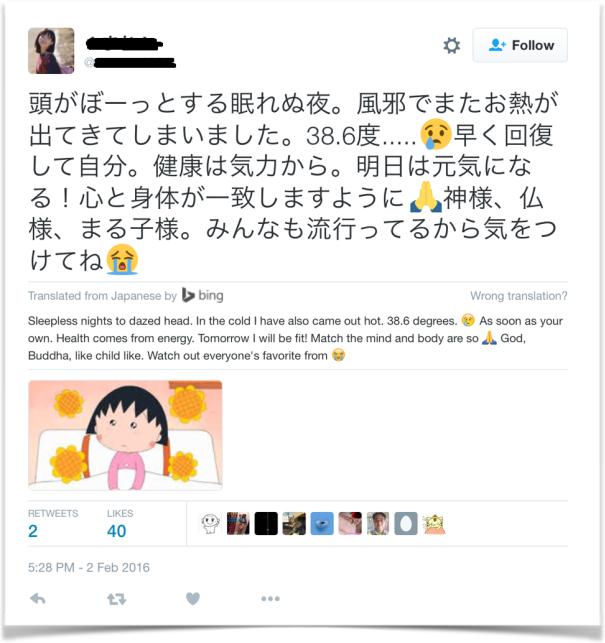 Table 11. Example of keywords used to select the training set data for the emotional (emo) component of the personal well-being. English is only shown as reference.Table 12. Example of keywords used to select the training set data for the satisfying life (sat) component of the personal well-being. English is only shown as reference.Table 13. Example of keywords used to select the training set data for the vitality (vit) component of the personal well-being. English is only shown as reference.Table 14. Example of keywords used to select the training set data for the resilience and self-esteem (res) component of the personal well-being. English is only shown as reference.Table 15. Example of keywords used to select the training set data for the positive functioning (fun) component of the personal well-being. English is only shown as reference.Table 16. Example of keywords used to select the training set data for the trust and belonging (tru) component of the social well-being. English is only shown as reference.Table 17. Example of keywords used to select the training set data for the relationship (rel) component of the social well-being.Table 18. Example of keywords used to select the training set data for the quality of job (wor) component of the well-being at work. English is only shown as reference. 体中が痛い……My body hurts...体中が痛い……My body hurts...下手くそな証拠だ……Bad shit...いくちゃんからメール来てたから元気でたI was fine because I received an email from Ikuchanよし、行動しよOK, actExample (En)Example (JP)Classificationhow lucky I am !ラッキーだ！positivewhat a beautiful day :)美しく晴れ渡った日positivefinally I passed the exam!やっと合格した。positivethere are good and bad peopleいい人と悪い人がいる。neutraltonight I have a date with my girlfriend <3今晩彼女とデートする予定 <3。positivemy girlfriend quit me last night昨晩彼女に振られちゃった。negativeI feel sick and I have headache風邪を引いて、頭が痛いんだ。negativeExample (En)Example (JP)ClassificationI was very happy that you gave me your応援してくれてとても嬉しかった！positivesupport!If only you work sincerely, you will be誠実に働きさえすれば、あなたは信頼さneutraltrusted.れるでしょう。It is by no means easy to satisfy everyone.全ての者を満足させることをは決して容neutralI have no great belief in my doctor.易ではない。negativeI have no great belief in my doctor.私は自分の医者をほとんど信頼していまnegativeShe betrayed my trust.せん。negativeShe betrayed my trust.彼女は自分の信頼を裏切った。negativeItalianEnglishJapaneseamorelove愛, 好きamiciziafriendship友情emozioneemotion感情sentimentosentiment気持ち, 感じfelicehappyハッピー, 喜, 嬉, うれしいハッピー, 喜, 嬉, うれしいfelicitàhappiness幸福, 幸せlacrimetears涙gioiajoy喜びdivertentefunnyおかしいtristesad悲, 不幸depressodepressed陰気, 愁い,落ち込む,うつ病noiabored退屈, うんざり退屈, うんざりItalianEnglishJapanesesalutehealth健康  調子体調  元気malattiaill病気famigliafamily家族figlichildren子ども, 子供mammamother母papàfather父soldimoney金casahome家ItalianEnglishJapanesecinemacinemaシネマteatrotheater劇場ristoranterestaurantレストラン -料亭palestrajimジムvacanzaholidays休日gitaexcursion外出ferieholidays休日pizzapizzapizza -ピザfitnessfitnessフィットネスjoggingjoggingジョギングtempo liberofree timeレジャーvolontariatovoluntary自主的なhobbyhobby趣味clubclubクラブcircolosocial club社交クラブstancotired疲ItalianEnglishJapanesefiduciaconfidence信頼sicurezzasafety安全paura, timorefear恐怖capacecapable腕利きleaderleader棟梁ottimistaoptimistic楽観的ottimismooptimism楽観futurofuture将来fallimentofailure失敗obiettivogoalターゲット ItalianEnglishJapaneselibertàfreedom自由autonomiaautonomy自治significatomeaning意味impararelearn学ぶItalianEnglishJapaneseaiutohelp助けてvicini di casaneighbors隣人 -助rispettorespect尊敬ItalianEnglishJapaneseJapanesefamigliafamily家族figlichildren子供mammamother母papàfather父fratellobrother兄sorellasister妹, 姉amicifriends友人,友達maritohusband夫mogliewife妻parentirelatives親族, 身内親族, 身内solitudineloneliness孤独ItalianEnglishJapaneselavorojob, work作業, 職, 仕事, 職業, 作業carrieracareerキャリア, 経歴, 来歴, 閲歴collegacolleague同僚uﬀiciooﬀice事務所tempo lavoroworking time労働時間stressstressストレスdisoccupatounemployed失業者disoccupazioneunemployment失業contratto lavorojob contract雇用契約stipendiosalary給与meritomerit実力, 有功